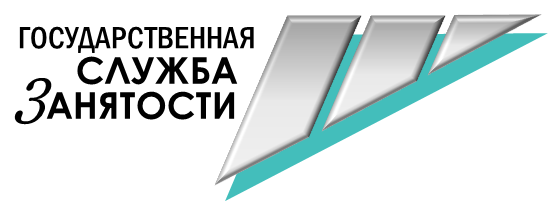 График работы консультационных пунктовГКУ Архангельской области «ЦЗН г. Котласа»в населенных пунктах Котласского районав сентябре 2019 годаОтветственный инспектор на выездеКонсультационный пунктДатаЧасы работыАдминистрацияг. Сольвычегодск04.09.201918.09.2019с 10:00до 11:00Администрацияп. Черемушский02.09.201923.09.2019с 10:00до 11:00Администрацияп. Удимский10.09.2019с 11:00до 12:00